Steckverbinder für Formteile SVF80/200Verpackungseinheit: 1 StückSortiment: K
Artikelnummer: 0055.0569Hersteller: MAICO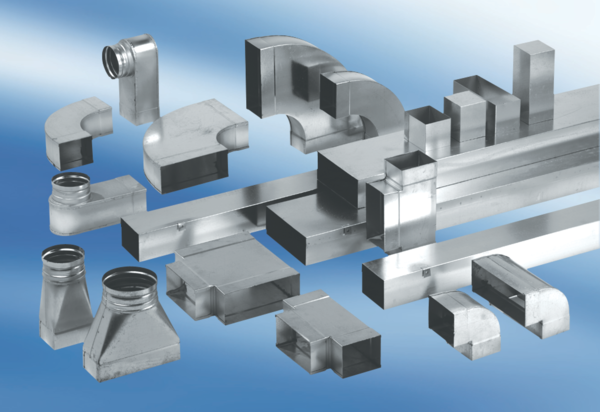 